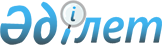 "2017-2019 жылдарға арналған аудандық бюджет туралы" Қордай аудандық мәслихатының 2016 жылғы 23 желтоқсандағы №10-3 шешіміне өзгерістер енгізу туралыЖамбыл облысы Қордай аудандық мәслихатының 2017 жылғы 28 қарашадағы № 23-2 шешімі. Жамбыл облысы Әділет департаментінде 2017 жылғы 29 қарашада № 3608 болып тіркелді
      РҚАО-ның ескертпесі.

      Құжаттың мәтінінде тұпнұсқаның пунктуациясы мен орфографиясы сақталған.
      Қазақстан Республикасының 2008 жылғы 4 желтоқсандағы Бюджет кодексінің 9, 109 баптарына, "Қазақстан Республикасындағы жергiлiктi мемлекеттiк басқару және өзін-өзі басқару туралы" Қазақстан Республикасының 2001 жылғы 23 қаңтардағы Заңының 6 бабына сәйкес және "2017-2019 жылдарға арналған облыстық бюджет туралы" Жамбыл облыстық мәслихатының 2016 жылғы 9 желтоқсандағы №7-3 шешіміне өзгерістер енгізу туралы" Жамбыл облыстық мәслихатының 2017 жылғы 24 қарашадағы №17-2 шешімі (нормативтік құқықтық актілерді мемлекеттік тіркеу Тізілімінде №3595 болып тіркелген) негізінде аудандық мәслихат ШЕШІМ ҚАБЫЛДАДЫ:
      1. "2017 – 2019 жылдарға арналған аудандық бюджет туралы" Қордай аудандық мәслихатының 2016 жылғы 23 желтоқсандағы №10-3 шешіміне (нормативтік құқықтық актілерді мемлекеттік тіркеу Тізілімінде №3267 болып тіркелген, 2016 жылдың 31 желтоқсанында №207-208 аудандық "Қордай шамшырағы" - "Кордайский маяк" газетінде жарияланған) келесі өзгерістер енгізілсін:
      1 тармақта:
      1) тармақшада:
      "13 954 520" сандары "13 974 314" сандарымен ауыстырылсын;
      "1 958 382" сандары "1 908 394" сандарымен ауыстырылсын;
      "28 992" сандары "28 915" сандарымен ауыстырылсын;
      "11 884 221" сандары "11 954 080" сандарымен ауыстырылсын;
      2) тармақшада:
      "14 155 064" сандары "14 174 858" сандарымен ауыстырылсын.
      6 тармақта:
      "14 491" сандары "12 238" сандарымен ауыстырылсын.
      Аталған шешімнің 1, 5 қосымшалары осы шешімнің 1, 2 қосымшаларына сәйкес жаңа редакцияда мазмұндалсын.
      2. Осы шешім әділет органдарында мемлекеттік тіркеуден өткен күннен бастап күшіне енеді және 2017 жылдың 1 қаңтарынан қолданысқа енгізіледі. 2017 жылға арналған аудандық бюджет 2017-2019 жылдарға арналған аудандық бюджеттен ауылдық округтерге бағдарламалар бойынша бөлінген қаражат көлемдерінің тізбесі
					© 2012. Қазақстан Республикасы Әділет министрлігінің «Қазақстан Республикасының Заңнама және құқықтық ақпарат институты» ШЖҚ РМК
				
      Аудандық мәслихат

Аудандық 

      сессиясының төрайымы

мәслихаттың хатшысы

      Қ. Қыпшақбаева

Р. Нурсипатов
Қордай аудандық мәслихатының
 2017 жылғы 28 қарашадағы 
 №23-2 шешіміне 1 – қосымшаҚордай аудандық мәслихатының
 2016 жылғы 23 желтоқсандағы 
 №10-3 шешіміне 1 – қосымша
Санаты
Санаты
Санаты
Санаты
Сомасы (мың теңге)
Сыныбы
Сыныбы
Сыныбы
Сомасы (мың теңге)
Ішкі сыныбы
Ішкі сыныбы
Атауы
1
2
3
4
5
1. КІРІСТЕР
13 974 314
1
САЛЫҚТЫҚ ТҮСІМДЕР
1 908 394
01
Табыс салығы
339 793
2
Жеке табыс салығы
339 793
03
Әлеуметтік салық
226 234
1
Әлеуметтік салық
226 234
04
Меншікке салынатын салықтар
1 250 161
1
Мүлікке салынатын салықтар
984 065
3
Жер салығы
5 352
4
Көлік құралдарына салынатын салық
254 791
5
Бірыңғай жер салығы
5 953
05
Тауарларға, жұмыстарға және қызметтерге салынатын ішкі салықтар
64 700
2
Акциздер
21 649
3
Табиғи және басқа да ресурстарды пайдаланғаны үшін түсетін түсімдер
10 214
4
Кәсіпкерлік және кәсіби қызметті жүргізгені үшін алынатын алымдар
29 809
5
Ойын бизнесіне салық
3 028
07
Басқа да салықтар
8 755
1
Басқа да салықтар
8 755
08
Заңдық мәнді іс-әрекеттерді жасағаны және (немесе) оған уәкілеттігі бар мемлекеттік органдар немесе лауазымды адамдар құжаттар бергені үшін алынатын міндетті төлемдер
18 751
1
Мемлекеттік баж
18 751
2
САЛЫҚТЫҚ ЕМЕС ТҮСІМДЕР
28 915
01
Мемлекеттік меншіктен түсетін кірістер
20 959
1
Коммуналдық мемлекеттік кәсіпорындардың таза кірісінің бір бөлігінің түсімдері
31
5
Мемлекет меншігіндегі мүлікті жалға беруден түсетін кірістер
6 603
7
Жеке тұлғаларға жергілікті бюджеттен берілген бюджеттік кредиттер бойынша сыйақылар
19
9
Иесіз мүлікті, белгіленген тәртіппен коммуналдық меншікке өтеусіз өткен мүлікті, қадағалаусыз жануарларды, олжаларды, сондай-ақ мұрагерлік құқығы бойынша мемлекетке өткен мүлікті сатудан алынатын түсімдер
14 306
04
Мемлекеттік бюджеттен қаржыландырылатын, сондай-ақ Қазақстан Республикасы Ұлттық Банкінің бюджетінен (шығыстар сметасынан) қамтылатын және қаржыландырылатын мемлекеттік мекемелер салатын айыппұлдар, өсімпұлдар, санкциялар, өндіріп алулар
1 785
1
Мұнай секторы ұйымдарынан түсетін түсімдерді қоспағанда, мемлекеттік бюджеттен қаржыландырылатын, сондай-ақ Қазақстан Республикасы Ұлттық Банкінің бюджетінен (шығыстар сметасынан) ұсталатын және қаржыландырылатын мемлекеттік мекемелер салатын айыппұлдар, өсімпұлдар, санкциялар, өндіріп алулар
1 785
06
Өзге де салықтық емес түсiмдер
6 171
1
Өзге де салықтық емес түсiмдер
6 171
3
НЕГІЗГІ КАПИТАЛДЫ САТУДАН ТҮСЕТІН ТҮСІМДЕР
82 925
01
Мемлекеттік мекемелерге бекітілген мемлекеттік мүлікті сату
0
1
Мемлекеттік мекемелерге бекітілген мемлекеттік мүлікті сату
0
03
Жердi және материалдық емес активтердi сату
82 925
1
Жерді сату
81 902
2
Материалдық емес активтерді сату
1 023
4
ТРАНСФЕРТТЕРДІҢ ТҮСІМДЕРІ
11 954 080
02
Мемлекеттiк басқарудың жоғары тұрған органдарынан түсетiн трансферттер
11 954 080
2
Облыстық бюджеттен түсетiн трансферттер
11954080
Функционалдық топ
Функционалдық топ
Функционалдық топ
Функционалдық топ
Сомасы, мың теңге
Бюджеттік бағдарламалардың әкімшісі
Бюджеттік бағдарламалардың әкімшісі
Бюджеттік бағдарламалардың әкімшісі
Сомасы, мың теңге
Бағдарлама
Бағдарлама
Атауы
1
2
3
2. ШЫҒЫНДАР
14 174 858
01
Жалпы сипаттағы мемлекеттiк қызметтер
853411
112
Аудан (облыстық маңызы бар қала) мәслихатының аппараты
21293
001
Аудан (облыстық маңызы бар қала) мәслихатының қызметін қамтамасыз ету жөніндегі қызметтер
20506
003
Мемлекеттік органның күрделі шығыстары
787
122
Аудан (облыстық маңызы бар қала) әкімінің аппараты
131280
001
Аудан (облыстық маңызы бар қала) әкімінің қызметін қамтамасыз ету жөніндегі қызметтер
122338
003
Мемлекеттік органның күрделі шығыстары
8942
123
Қаладағы аудан, аудандық маңызы бар қала, кент, ауыл, ауылдық округ әкімінің аппараты
364280
001
Қаладағы аудан, аудандық маңызы бар қала, кент, ауыл, ауылдық округ әкімінің қызметін қамтамасыз ету жөніндегі қызметтер
354718
022
Мемлекеттік органның күрделі шығыстары
9562
452
Ауданның (облыстық маңызы бар қаланың) қаржы бөлімі
148008
001
Ауданның (облыстық маңызы бар қаланың) бюджетін орындау және коммуналдық меншігін басқару саласындағы мемлекеттік саясатты іске асыру жөніндегі қызметтер
30261
003
Салық салу мақсатында мүлікті бағалауды жүргізу
0
010
Жекешелендіру, коммуналдық меншікті басқару, жекешелендіруден кейінгі қызмет және осыған байланысты дауларды реттеу
1747
028
Коммуналдық меншікке мүлікті сатып алу
116000
453
Ауданның (облыстық маңызы бар қаланың) экономика және бюджеттік жоспарлау бөлімі
23612
001
Экономикалық саясатты, мемлекеттік жоспарлау жүйесін қалыптастыру және дамыту саласындағы мемлекеттік саясатты іске асыру жөніндегі қызметтер
23604
004
Мемлекеттік органның күрделі шығыстары
8
458
Ауданның (облыстық маңызы бар қаланың) тұрғын үй-коммуналдық шаруашылығы, жолаушылар көлігі және автомобиль жолдары бөлімі
146735
001
Жергілікті деңгейде тұрғын үй-коммуналдық шаруашылығы, жолаушылар көлігі және автомобиль жолдары саласындағы мемлекеттік саясатты іске асыру жөніндегі қызметтер
15243
013
Мемлекеттік органның күрделі шығыстары
187
067
Ведомстволық бағыныстағы мемлекеттік мекемелерінің және ұйымдарының күрделі шығыстары
131305
466
Ауданның (облыстық маңызы бар қаланың) сәулет, қала құрылысы және құрылыс бөлімі
8605
040
Мемлекеттік органдардың объектілерін дамыту
8605
494
Ауданның (облыстық маңызы бар қаланың) кәсіпкерлік және өнеркәсіп бөлімі
9598
001
Жергілікті деңгейде кәсіпкерлікті және өнеркәсіпті дамыту саласындағы мемлекеттік саясатты іске асыру жөніндегі қызметтер
9140
003
Мемлекеттік органның күрделі шығыстары
458
02
Қорғаныс
6647
122
Аудан (облыстық маңызы бар қала) әкімінің аппараты
4585
005
Жалпыға бірдей әскери міндетті атқару шеңберіндегі іс-шаралар
4585
122
Аудан (облыстық маңызы бар қала) әкімінің аппараты
2062
007
Аудандық (қалалық) ауқымдағы дала өрттерінің, сондай-ақ мемлекеттік өртке қарсы қызмет органдары құрылмаған елдi мекендерде өрттердің алдын алу және оларды сөндіру жөніндегі іс-шаралар
2062
03
Қоғамдық тәртіп, қауіпсіздік, құқықтық, сот, қылмыстық-атқару қызметі
1000
458
Ауданның (облыстық маңызы бар қаланың) тұрғын үй-коммуналдық шаруашылығы, жолаушылар көлігі және автомобиль жолдары бөлімі
1000
021
Елдi мекендерде жол қозғалысы қауiпсiздiгін қамтамасыз ету
1000
04
Бiлiм беру
9460026
464
Ауданның (облыстық маңызы бар қаланың) білім бөлімі
1481366
009
Мектепке дейінгі тәрбие мен оқыту ұйымдарының қызметін қамтамасыз ету
377355
040
Мектепке дейінгі білім беру ұйымдарында мемлекеттік білім беру тапсырысын іске асыруға
1104011
464
Ауданның (облыстық маңызы бар қаланың) білім бөлімі
6985370
003
Жалпы білім беру
6646241
006
Балаларға қосымша білім беру
339129
465
Ауданның (облыстық маңызы бар қаланың) дене шынықтыру және спорт бөлімі
113483
017
Балалар мен жасөспірімдерге спорт бойынша қосымша білім беру
113483
466
Ауданның (облыстық маңызы бар қаланың) сәулет, қала құрылысы және құрылыс бөлімі
444 492
021
Бастауыш, негізгі орта және жалпы орта білім беру объектілерін салу және реконструкциялау
444 492
464
Ауданның (облыстық маңызы бар қаланың) білім бөлімі
435315
001
Жергілікті деңгейде білім беру саласындағы мемлекеттік саясатты іске асыру жөніндегі қызметтер
18833
005
Ауданның (облыстық маңызы бар қаланың) мемлекеттік білім беру мекемелер үшін оқулықтар мен оқу-әдiстемелiк кешендерді сатып алу және жеткізу
264572
007
Аудандық (қалалалық) ауқымдағы мектеп олимпиадаларын және мектептен тыс іс-шараларды өткiзу
1847
015
Жетім баланы (жетім балаларды) және ата-аналарының қамқорынсыз қалған баланы (балаларды) күтіп-ұстауға қамқоршыларға (қорғаншыларға) ай сайынға ақшалай қаражат төлемі
29355
022
Жетім баланы (жетім балаларды) және ата-анасының қамқорлығынсыз қалған баланы (балаларды) асырап алғаны үшін Қазақстан азаматтарына біржолғы ақша қаражатын төлеуге арналған төлемдер
0
029
Балалар мен жасөспірімдердің психикалық денсаулығын зерттеу және халыққа психологиялық-медициналық-педагогикалық консультациялық көмек көрсету
17014
067
Ведомстволық бағыныстағы мемлекеттік мекемелерінің және ұйымдарының күрделі шығыстары
103694
06
Әлеуметтiк көмек және әлеуметтiк қамсыздандыру
718397
451
Ауданның (облыстық маңызы бар қаланың) жұмыспен қамту және әлеуметтік бағдарламалар бөлімі
154461
005
Мемлекеттік атаулы әлеуметтік көмек
5096
016
18 жасқа дейінгі балаларға мемлекеттік жәрдемақылар
116906
025
"Өрлеу" жобасы бойынша келісілген қаржылай көмекті енгізу
32459
451
Ауданның (облыстық маңызы бар қаланың) жұмыспен қамту және әлеуметтік бағдарламалар бөлімі
489912
002
Жұмыспен қамту бағдарламасы
219980
004
Ауылдық жерлерде тұратын денсаулық сақтау, білім беру, әлеуметтік қамтамасыз ету, мәдениет, спорт және ветеринар мамандарына отын сатып алуға Қазақстан Республикасының заңнамасына сәйкес әлеуметтік көмек көрсету
56414
006
Тұрғын үйге көмек көрсету
1539
007
Жергілікті өкілетті органдардың шешімі бойынша мұқтаж азаматтардың жекелеген топтарына әлеуметтік көмек
31298
010
Үйден тәрбиеленіп оқытылатын мүгедек балаларды материалдық қамтамасыз ету
10891
014
Мұқтаж азаматтарға үйде әлеуметтік көмек көрсету
73339
017
Мүгедектерді оңалту жеке бағдарламасына сәйкес, мұқтаж мүгедектерді міндетті гигиеналық құралдарымен және ымдау тілі мамандарының қызмет көрсетуін, жеке көмекшілермен қамтамасыз ету
53737
023
Жұмыспен қамту орталықтарының қызметін қамтамасыз ету
42714
451
Ауданның (облыстық маңызы бар қаланың) жұмыспен қамту және әлеуметтік бағдарламалар бөлімі
74024
001
Жергілікті деңгейде халық үшін әлеуметтік бағдарламаларды жұмыспен қамтуды қамтамасыз етуді іске асыру саласындағы мемлекеттік саясатты іске асыру жөніндегі қызметтер
32607
011
Жәрдемақыларды және басқа да әлеуметтік төлемдерді есептеу, төлеу мен жеткізу бойынша қызметтерге ақы төлеу
2800
021
Мемлекеттік органның күрделі шығыстары
936
050
Қазақстан Республикасында мүгедектердің құқықтарын қамтамасыз ету және өмір сүру сапасын жақсарту жөніндегі 2012 - 2018 жылдарға арналған іс-шаралар жоспарын іске асыру
36147
067
Ведомстволық бағыныстағы мемлекеттік мекемелерінің және ұйымдарының күрделі шығыстары
1534
07
Тұрғын үй-коммуналдық шаруашылық
1452979
466
Ауданның (облыстық маңызы бар қаланың) сәулет, қала құрылысы және құрылыс бөлімі
957610
003
Коммуналдық тұрғын үй қорының тұрғын үйін жобалау және (немесе) салу, реконструкциялау
8626
004
Инженерлік-коммуникациялық инфрақұрылымды жобалау, дамыту және (немесе) жайластыру
948 984
458
Ауданның (облыстық маңызы бар қаланың) тұрғын үй-коммуналдық шаруашылығы, жолаушылар көлігі және автомобиль жолдары бөлімі
117353
012
Сумен жабдықтау және су бұру жүйесінің жұмыс істеуі
117353
123
Қаладағы аудан, аудандық маңызы бар қала, кент, ауыл, ауылдық округ әкімінің аппараты
535
011
Елді мекендерді абаттандыру мен көгалдандыру
535
466
Ауданның (облыстық маңызы бар қаланың) сәулет, қала құрылысы және құрылыс бөлімі
335277
058
Елді мекендердегі сумен жабдықтау және су бұру жүйелерін дамыту
335277
458
Ауданның (облыстық маңызы бар қаланың) тұрғын үй-коммуналдық шаруашылығы, жолаушылар көлігі және автомобиль жолдары бөлімі
42204
015
Елді мекендерді жарыктандыру
21670
016
Елді мекендердің санитариясын қамтамасыз ету
1568
018
Елді мекендерді абаттандыру мен көгалдандыру
18966
08
Мәдениет, спорт, туризм және ақпараттық кеңістiк
443016
455
Ауданның (облыстық маңызы бар қаланың) мәдениет және тілдерді дамыту бөлімі
217031
003
Мәдени-демалыс жұмысын қолдау
206121
009
Тарихи-мәдени мұра ескерткіштерін сақтауды және оларға қол жетімділікті қамтамасыз ету
10910
466
Ауданның (облыстық маңызы бар қаланың) сәулет, қала құрылысы және құрылыс бөлімі
1117
011
Мәдениет объектілерін дамыту
1117
465
Ауданның (облыстық маңызы бар қаланың) дене шынықтыру және спорт бөлімі
27212
001
Жергілікті деңгейде дене шынықтыру және спорт саласындағы мемлекеттік саясатты іске асыру жөніндегі қызметтер
8216
004
Мемлекеттік органның күрделі шығыстары
108
006
Аудандық (облыстық маңызы бар қалалық) деңгейде спорттық жарыстар өткiзу
5263
007
Әртүрлi спорт түрлерi бойынша аудан (облыстық маңызы бар қала) құрама командаларының мүшелерiн дайындау және олардың облыстық спорт жарыстарына қатысуы
12377
032
Ведомстволық бағыныстағы мемлекеттік мекемелерінің және ұйымдарының күрделі шығыстары
1248
455
Ауданның (облыстық маңызы бар қаланың) мәдениет және тілдерді дамыту бөлімі
58848
006
Аудандық (қалалық) кiтапханалардың жұмыс iстеуi
57752
007
Мемлекеттік тілді және Қазақстан халықтарының басқа да тілдерін дамыту
1096
456
Ауданның (облыстық маңызы бар қаланың) ішкі саясат бөлімі
23630
002
Мемлекеттік ақпараттық саясат жүргізу жөніндегі қызметтер
23630
455
Ауданның (облыстық маңызы бар қаланың) мәдениет және тілдерді дамыту бөлімі
48793
001
Жергілікті деңгейде тілдерді және мәдениетті дамыту саласындағы мемлекеттік саясатты іске асыру жөніндегі қызметтер
10474
010
Мемлекеттік органның күрделі шығыстары
170
032
Ведомстволық бағыныстағы мемлекеттік мекемелерінің және ұйымдарының күрделі шығыстары
38149
456
Ауданның (облыстық маңызы бар қаланың) ішкі саясат бөлімі
66385
001
Жергілікті деңгейде ақпарат, мемлекеттілікті нығайту және азаматтардың әлеуметтік сенімділігін қалыптастыру саласында мемлекеттік саясатты іске асыру жөніндегі қызметтер
21088
003
Жастар саясаты саласында іс-шараларды іске асыру
43446
006
Мемлекеттік органның күрделі шығыстары
200
032
Ведомстволық бағыныстағы мемлекеттік мекемелерінің және ұйымдарының күрделі шығыстары
1651
10
Ауыл, су, орман, балық шаруашылығы, ерекше қорғалатын табиғи аумақтар, қоршаған ортаны және жануарлар дүниесін қорғау, жер қатынастары
309546
462
Ауданның (облыстық маңызы бар қаланың) ауыл шаруашылығы бөлімі
47729
001
Жергілікті деңгейде ауыл шаруашылығы саласындағы мемлекеттік саясатты іске асыру жөніндегі қызметтер
20 155
006
Мемлекеттік органның күрделі шығыстары
268
099
Мамандарға әлеуметтік қолдау көрсету жөніндегі шараларды іске асыру
27306
473
Ауданның (облыстық маңызы бар қаланың) ветеринария бөлімі
245067
001
Жергілікті деңгейде ветеринария саласындағы мемлекеттік саясатты іске асыру жөніндегі қызметтер
17413
003
Мемлекеттік органның күрделі шығыстары
101
005
Мал көмінділерінің (биотермиялық шұңқырлардың) жұмыс істеуін қамтамасыз ету
6642
006
Ауру жануарларды санитарлық союды ұйымдастыру
4924
007
Қаңғыбас иттер мен мысықтарды аулауды және жоюды ұйымдастыру
3757
008
Алып қойылатын және жойылатын ауру жануарлардың, жануарлардан алынатын өнімдер мен шикізаттың құнын иелеріне өтеу
1758
009
Жануарлардың энзоотиялық аурулары бойынша ветеринариялық іс-шараларды жүргізу
1306
010
Ауыл шаруашылығы жануарларын сәйкестендіру жөніндегі іс-шараларды өткізу
1966
011
Эпизоотияға қарсы іс-шаралар жүргізу
203000
032
Ведомстволық бағыныстағы мемлекеттік мекемелерінің және ұйымдарының күрделі шығыстары
4200
463
Ауданның (облыстық маңызы бар қаланың) жер қатынастары бөлімі
16750
001
Аудан (облыстық маңызы бар қала) аумағында жер қатынастарын реттеу саласындағы мемлекеттік саясатты іске асыру жөніндегі қызметтер
13456
003
Елдi мекендердi жер-шаруашылық орналастыру
3200
007
Мемлекеттік органның күрделі шығыстары
94
11
Өнеркәсіп, сәулет, қала құрылысы және құрылыс қызметі
34503
466
Ауданның (облыстық маңызы бар қаланың) сәулет, қала құрылысы және құрылыс бөлімі
34503
001
Құрылыс, облыс қалаларының, аудандарының және елді мекендерінің сәулеттік бейнесін жақсарту саласындағы мемлекеттік саясатты іске асыру және ауданның (облыстық маңызы бар қаланың) аумағында оңтайла және тиімді қала құрылыстық игеруді қамтамасыз ету жөніндегі қызметтер
16159
013
Аудан аумағында қала құрылысын дамытудың кешенді схемаларын, аудандық (облыстық) маңызы бар қалалардың, кенттердің және өзге де ауылдық елді мекендердің бас жоспарларын әзірлеу
17800
015
Мемлекеттік органның күрделі шығыстары
544
12
Көлiк және коммуникация
460505
458
Ауданның (облыстық маңызы бар қаланың) тұрғын үй-коммуналдық шаруашылығы, жолаушылар көлігі және автомобиль жолдары бөлімі
460505
022
Көлік инфрақұрылымын дамыту
11584
023
Автомобиль жолдарының жұмыс істеуін қамтамасыз ету
448921
13
Басқалар
119607
123
Қаладағы аудан, аудандық маңызы бар қала, кент, ауыл, ауылдық округ әкімінің аппараты
107369
040
Өңірлерді дамытудың 2020 жылға дейінгі бағдарламасы шеңберінде өңірлерді экономикалық дамытуға жәрдемдесу бойынша шараларды іске асыру
107369
452
Ауданның (облыстық маңызы бар қаланың) қаржы бөлімі
12238
012
Ауданның (облыстық маңызы бар қаланың) жергілікті атқарушы органының резерві
12238
14
Борышқа қызмет көрсету
32
452
Ауданның (облыстық маңызы бар қаланың) қаржы бөлімі
32
013
Жергілікті атқарушы органдардың облыстық бюджеттен қарыздар бойынша сыйақылар мен өзге де төлемдерді төлеу бойынша борышына қызмет көрсету
32
15
Трансферттер
315189
452
Ауданның (облыстық маңызы бар қаланың) қаржы бөлімі
315189
006
Нысаналы пайдаланылмаған (толық пайдаланылмаған) трансферттерді қайтару
1686
051
Жергілікті өзін-өзі басқару органдарына берілетін трансферттер
313502
054
Қазақстан Республикасының Ұлттық қорынан берілетін нысаналы трансферт есебінен республикалық бюджеттен бөлінген пайдаланылмаған (түгел пайдаланылмаған) нысаналы трансферттердің сомасын қайтару
1
3. ТАЗА БЮДЖЕТТІК КРЕДИТТЕУ
130674
Бюджеттік кредиттер
130674
10
Ауыл, су, орман, балық шаруашылығы, ерекше қорғалатын табиғи аумақтар, қоршаған ортаны және жануарлар дүниесін қорғау, жер қатынастары
146350
462
Ауданның (облыстық маңызы бар қаланың) ауыл шаруашылығы бөлімі
146350
008
Мамандарды әлеуметтік қолдау шараларын іске асыру үшін бюджеттік кредиттер
146350
Санаты Атауы
Санаты Атауы
Санаты Атауы
Санаты Атауы
Сомасы, мың теңге
Сыныбы
Сыныбы
Сыныбы
Сомасы, мың теңге
Ішкі сыныбы 
Ішкі сыныбы 
Сомасы, мың теңге
1
2
3
5
Бюджеттік кредиттерді өтеу
15677
01
Бюджеттік кредиттерді өтеу
15677
1
Мемлекеттік бюджеттен берілген бюджеттік кредиттерді өтеу
15677
Функционалдық топ 
Функционалдық топ 
Функционалдық топ 
Функционалдық топ 
Сомасы, мың теңге
Бюджеттік бағдарламалардың әкімшісі
Бюджеттік бағдарламалардың әкімшісі
Бюджеттік бағдарламалардың әкімшісі
Сомасы, мың теңге
Бағдарлама
Бағдарлама
Атауы
1
2
3
4. ҚАРЖЫ АКТИВТЕРІМЕН ОПЕРАЦИЯЛАР БОЙЫНША САЛЬДО
0
Қаржы активтерін сатып алу
0
13
Басқалар
0
Функционалдық топ
Функционалдық топ
Функционалдық топ
Функционалдық топ
Сомасы, мың теңге
Бюджеттік бағдарламалардың әкімшісі
Бюджеттік бағдарламалардың әкімшісі
Бюджеттік бағдарламалардың әкімшісі
Сомасы, мың теңге
Бағдарлама
Бағдарлама
Атауы
1
2
3
5. БЮДЖЕТ ТАПШЫЛЫҒЫ (ПРОФИЦИТІ)
-130673
6. БЮДЖЕТ ТАПШЫЛЫҒЫН ҚАРЖЫЛАНДЫРУ (ПРОФИЦИТІН ПАЙДАЛАНУ)
130673
Санаты Атауы
Санаты Атауы
Санаты Атауы
Санаты Атауы
Сомасы, мың теңге
Сыныбы
Сыныбы
Сыныбы
Сомасы, мың теңге
Ішкі сыныбы 
Ішкі сыныбы 
1
2
3
7
Қарыздар түсімі
146350
01
Мемлекеттік ішкі қарыздар
146350
2
Қарыз алу келісім-шарттары
146350
Функционалдық топ
Функционалдық топ
Функционалдық топ
Функционалдық топ
Сомасы, мың теңге
Бюджеттік бағдарламалардың әкімшісі
Бюджеттік бағдарламалардың әкімшісі
Бюджеттік бағдарламалардың әкімшісі
Сомасы, мың теңге
Бағдарлама
Бағдарлама
Атауы
1
2
3
16
Қарыздарды өтеу
15677
452
Ауданның (облыстық маңызы бар қаланың) қаржы бөлімі
15677
008
Жергілікті атқарушы органның жоғары тұрған бюджет алдындағы борышын өтеу
15676
021
Жергілікті бюджеттен бөлінген пайдаланылмаған бюджеттік кредиттерді қайтару
1
08
Бюджет қаражатының пайдаланылатын қалдықтары
200544Қордай аудандық мәслихатының 
2017 жылғы 28 қарашадағы 
 №23-2 шешіміне 2-қосымшаҚордай аудандық мәслихатының 
2016 жылғы 23 желтоқсандағы
 №10-3 шешіміне 5-қосымша 
Қаладағы аудан, аудандық маңызы бар қала, кент, ауыл, ауылдық округ әкімінің аппараттарының атауы
Бағдарламаның атауы
Бағдарламаның атауы
Бағдарламаның атауы
Бағдарламаның атауы
Бағдарламаның атауы
Бағдарламаның атауы
Бағдарламаның атауы
Бағдарламаның атауы
Бағдарламаның атауы
Бағдарламаның атауы
Бағдарламаның атауы
Бағдарламаның атауы
Қаладағы аудан, аудандық маңызы бар қала, кент, ауыл, ауылдық округ әкімінің аппараттарының атауы
001 "Қаладағы аудан, аудандық маңызы бар қаланың, кент, ауыл, ауылдық округ әкімінің қызметін қамтамасыз ету жөніндегі қызметтер"
001 "Қаладағы аудан, аудандық маңызы бар қаланың, кент, ауыл, ауылдық округ әкімінің қызметін қамтамасыз ету жөніндегі қызметтер"
001 "Қаладағы аудан, аудандық маңызы бар қаланың, кент, ауыл, ауылдық округ әкімінің қызметін қамтамасыз ету жөніндегі қызметтер"
040 "Өңірлерді дамытудың 2020 жылға дейінгі бағдарламасы шеңберінде өңірлерді экономикалық дамытуға жәрдемдесу бойынша шараларды іске асыру"
040 "Өңірлерді дамытудың 2020 жылға дейінгі бағдарламасы шеңберінде өңірлерді экономикалық дамытуға жәрдемдесу бойынша шараларды іске асыру"
040 "Өңірлерді дамытудың 2020 жылға дейінгі бағдарламасы шеңберінде өңірлерді экономикалық дамытуға жәрдемдесу бойынша шараларды іске асыру"
022 "Мемлекеттік органдардың күрделі шығындары"
022 "Мемлекеттік органдардың күрделі шығындары"
022 "Мемлекеттік органдардың күрделі шығындары"
011 "Елді мекендерді абаттандыру мен көгалдандыру"
011 "Елді мекендерді абаттандыру мен көгалдандыру"
011 "Елді мекендерді абаттандыру мен көгалдандыру"
Қаладағы аудан, аудандық маңызы бар қала, кент, ауыл, ауылдық округ әкімінің аппараттарының атауы
2017 жыл
2018 жыл
2019 жыл
2017 жыл
2018 жыл
2019 жыл
2017 жыл
2018 жыл
2019 жыл
2017 жыл
2018 жыл
2019 жыл
"Алға ауылдық округі әкімінің аппараты" коммуналдық мемлекеттік мекемесі
14363
13531
13633
2465
3000
3000
454
"Ауқатты ауылдық округ әкімінің аппараты" коммуналдық мемлекеттік мекемесі
18032
18046
18307
7000
7000
7000
520
"Бетқайнар ауылдық округі әкімінің аппараты" коммуналдық мемлекеттік мекемесі
16890
15353
15400
6286
8000
8000
484
"Жамбыл ауылдық округі әкімінің аппараты" коммуналдық мемлекеттік мекемесі
20142
20425
20770
6429
8000
8000
443
"Қақпатас ауылдық округі әкімінің аппараты" коммуналдық мемлекеттік мекемесі
16863
16504
16740
5357
6000
6000
549
"Қаракемер ауылдық округі әкімінің аппараты" коммуналдық мемлекеттік мекемесі
17644
17140
17401
5100
6000
6000
919
"Қарасай ауылдық округі әкімінің аппараты" коммуналдық мемлекеттік мекемесі
18520
17605
17707
5096
7000
7000
454
"Қарасу ауылдық округі әкімінің аппараты" коммуналдық мемлекеттік мекемесі
18803
18934
19050
6286
8000
8000
450
"Қасық ауылдық округі әкімінің аппараты" коммуналдық мемлекеттік мекемесі
18423
17273
18414
3485
4000
4000
540
"Кенен ауылдық округі әкімінің аппараты" коммуналдық мемлекеттік мекемесі
14976
14119
14205
3036
4000
4000
489
"Қордай ауылдық округі әкімінің аппараты" коммуналдық мемлекеттік мекемесі
33394
31626
31809
8929
10000
10000
428
"Масаншы ауылдық округі әкімінің аппараты" коммуналдық мемлекеттік мекемесі
22647
22902
23044
8938
10000
10000
454
"Ноғайбай ауылдық округі әкімінің аппараты" коммуналдық мемлекеттік мекемесі
13758
14058
14180
4335
5112
5112
518
"Отар ауылдық округі әкімінің аппараты" коммуналдық мемлекеттік мекемесі
21048
22239
22465
4054
6704
6704
575
535
"Сарыбұлақ ауылдық округі әкімінің аппараты" коммуналдық мемлекеттік мекемесі
18882
20595
20745
6853
8000
8000
407
"Сортөбе ауылдық округі әкімінің аппараты" коммуналдық мемлекеттік мекемесі
27697
24332
24488
9991
10000
10000
446
"Степной ауылдық округі әкімінің аппараты" коммуналдық мемлекеттік мекемесі
17745
16102
16317
6799
8000
8000
528
"Сұлутөр ауылдық округі әкімінің аппараты" коммуналдық мемлекеттік мекемесі
11049
12702
12779
3572
4000
4000
436
"Үлкен-Сұлутөр ауылдық округі әкімінің аппараты" коммуналдық мемлекеттік мекемесі
13842
13603
13656
3358
4000
4000
468
Барлығы:
354718
347089
351110
107369
126816
126816
9562
535